Чем можно заниматься сегодняТема недели:  Природа вокруг нас «Весенний букет»18. 05.2020Рисуем вместе: «Уж трава моя шелковая»Рекомендации для родителей.Понаблюдайте за весенней травкой. Спросите у ребенка:- Какая травка? Каким она цветом? Можно ли ее топтать и рвать? Почему? Повторите потешку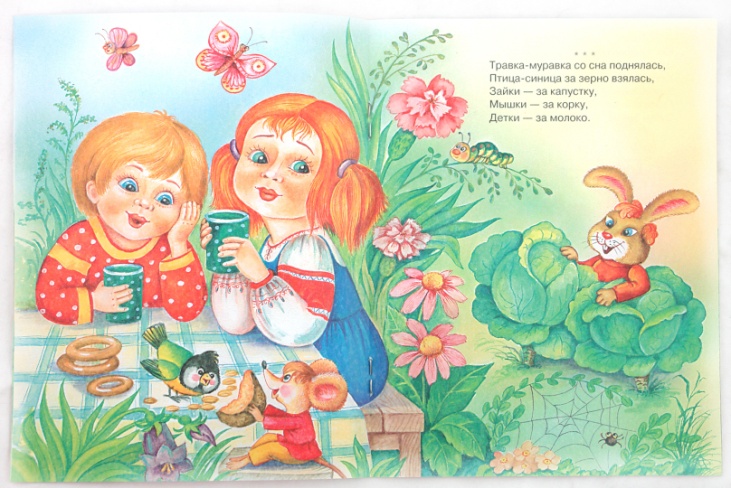 Травка-муравка со сна поднялась,Птица-синица за зерно взялась,Зайки — за капустку,Мышки — за корку, Детки — за молоко.Предложите ребенку нарисовать весеннюю травку. Напомните, как правильно держать кисточку, (между большим и средним пальцем, придерживая сверху указательным), рисовать вертикальные короткие прямые отрывистые линии. Предложите ребенку самостоятельно нарисовать травку, рассмотрите рисунок. Похвалите ребенка. 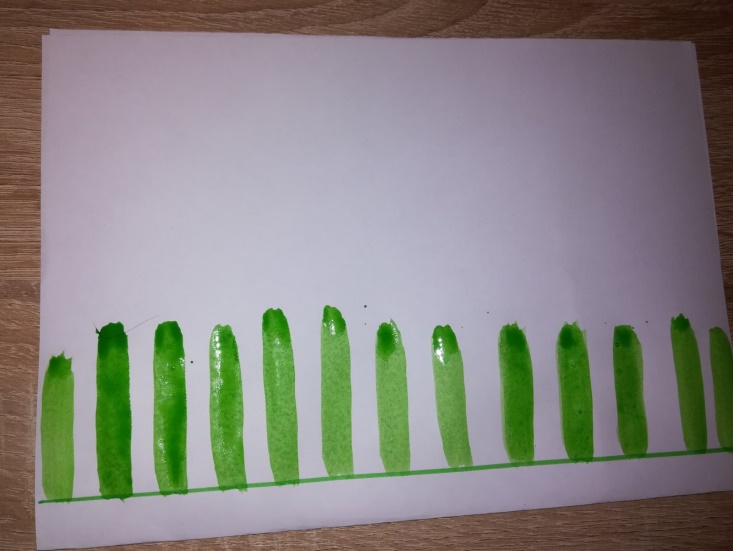 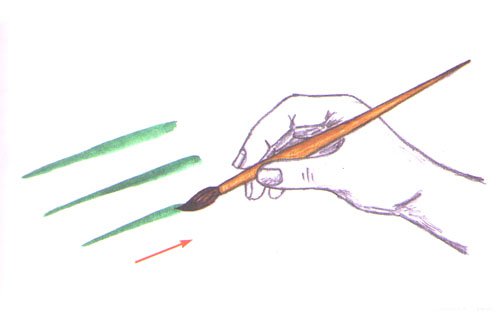 Понаблюдаем вместе: «Уж трава моя шелковая»Полюбуйтесь зеленой травкой, обратите внимание ребенка, что с приходом весны, стало тепло, часто светит солнце, оно пригревает землю. На земле начинает расти трава, пробиваются первые весенние цветы. Вокруг становится красиво, зелено.Прочитайте стихотворение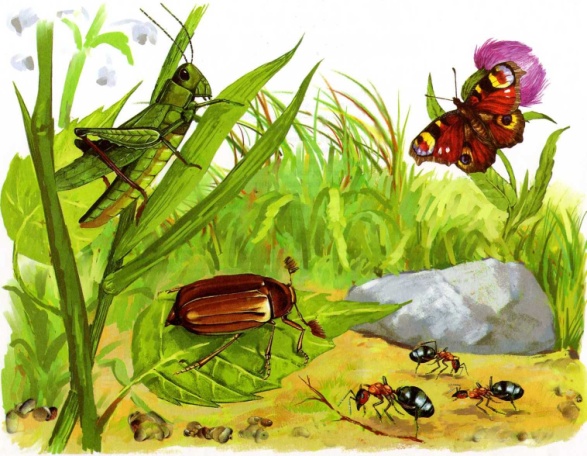 Зеленая травкаУ дома растет,Зеленый кузнечикНа травке живет.Весна наступила,И зелен наш сад.И жизнь забурлила, И каждый ей рад.19. 05.2020Беседа по картине «Весна, весна, и все ей рады».Рекомендации для родителей.Рассмотрите с ребенком картинку. Спросите у ребенка: - Какое время года на картинке? - Что делают дети?  - Кто спал зимой и проснулся после зимней спячки?- Откуда прилетели птицы?- Кого еще ты увидел на картине? Вместе с  ребенком составьте  рассказ по  картинке. Похвалите ребенка.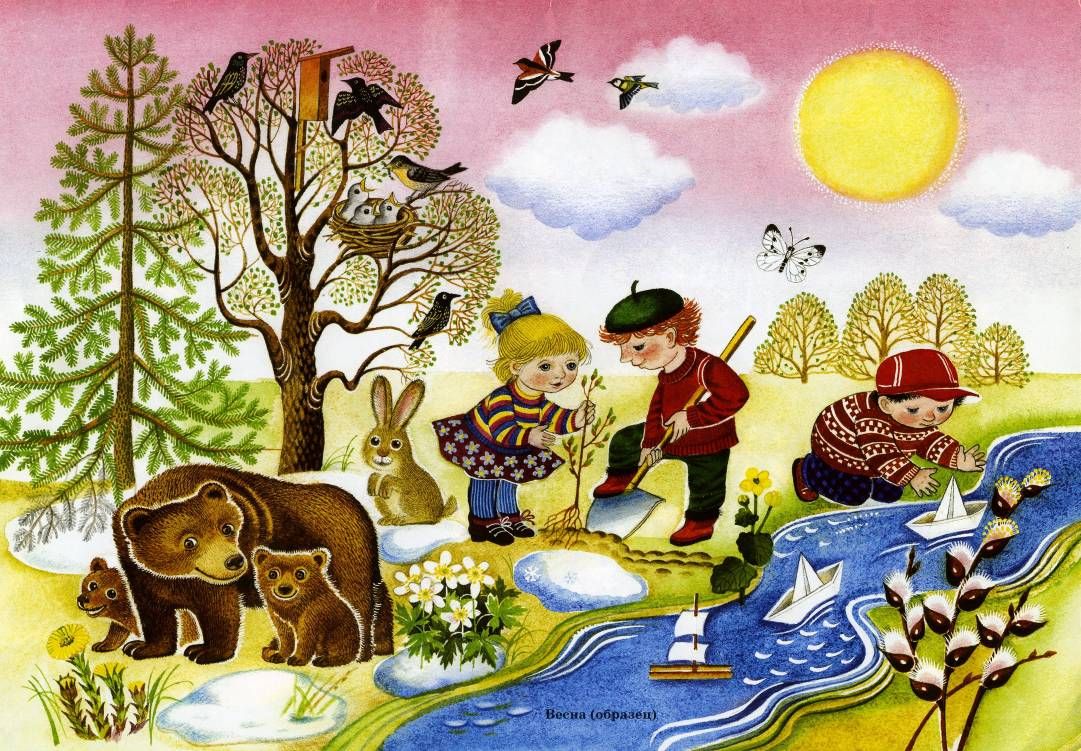 Дыхательная гимнастика: «Весенний ветерок» -  набрать побольше воздуха и длительно подуть, вытянув губы «трубочкой».Артикуляционная гимнастика:  «нарисуй языком солнышко», «Покатай язычок на качелях», «Надуй шарик для язычка»Прочитайте потешку«Весна, весна красная»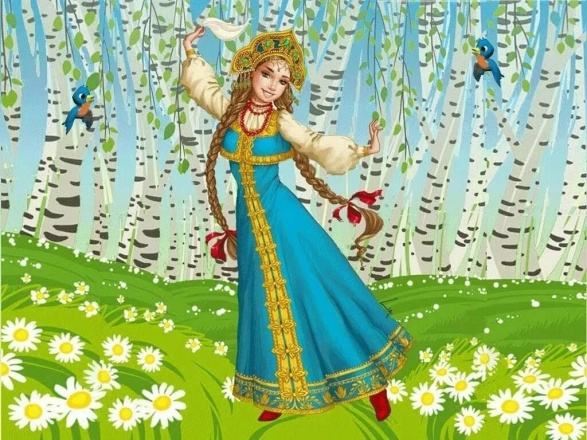 Весна, весна красная!
Приди, весна, с радостью,
С великой милостью, 
Со льном высоким,
С корнем глубоким,
С хлебами обильными.Поиграем:  игра-соревнование «Кто прокатит  мяч дальше?»20. 05.2020Поиграем: дидактическая игра «Ищи и находи»Рекомендации для родителей.Разложите в разных местах комнаты игрушки разной формы и предложите ребенку: «Будем искать предметы круглой формы. Все, что есть круглое в нашей комнате, найди и покажи». Игра повторяется, ребенок ищет предметы другой формы.Дидактическая игра «Подбери окошечко к домику»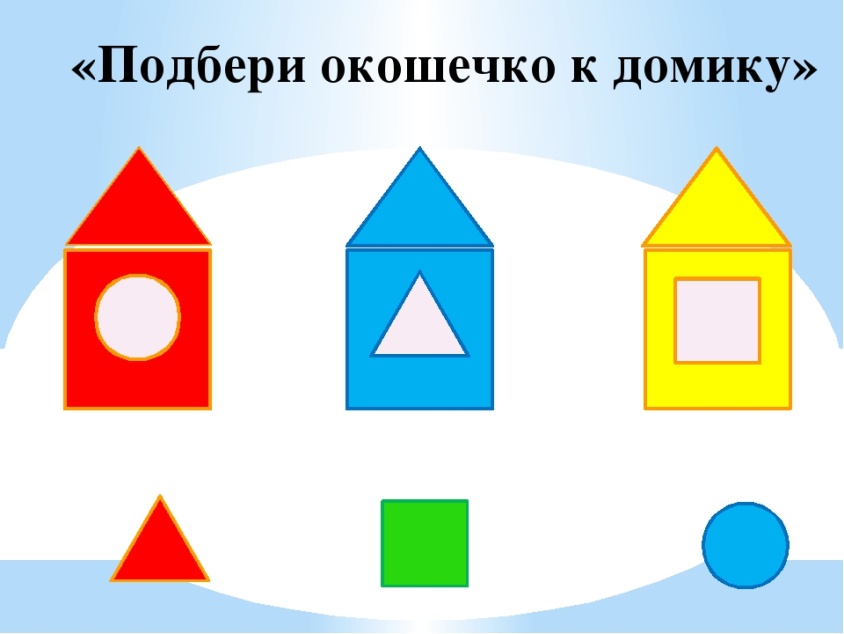 Дидактическая игра «Составь пирамидку»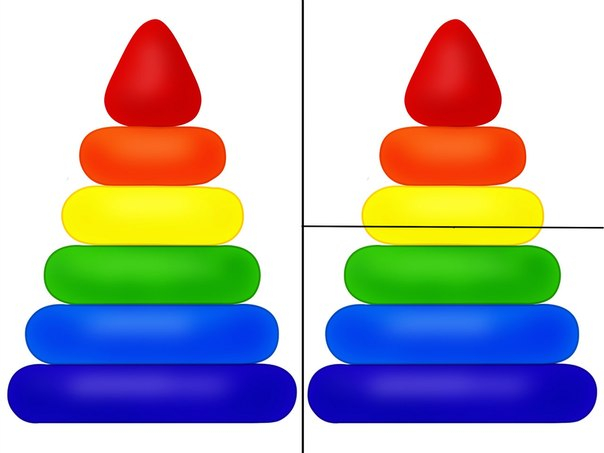 Дидактическая игра «Найди перышко»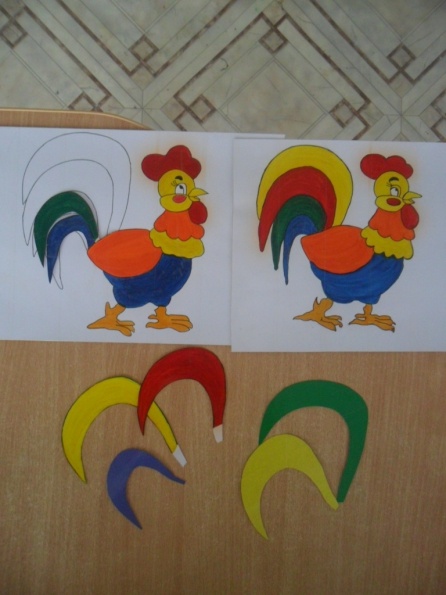 21. 05.2020Поговорим о первых весенних цветахРекомендации для родителей.Рассматривание картинки с изображением одуванчика. Как он появляется, как растет, как цветет. Сначала желтый, а потом белый. Как ветер разносит его семена. На что похож одуванчик? (на солнышко). Чем он похож? (круглый и желтый)Почитаем:   прочитайте ребенку сказку «Желтый одуванчик».Однажды появился в траве маленький росточек, посмотрел по сторонам и подумал:- Интересно, каким я буду, когда вырасту? Вот бы мне стать красивым-красивым, ярким-ярким! Прошел теплый дождик, поднялся росточек повыше – и вдруг увидел в небе солнышко.- Ух ты! Вот бы мне вырасти таким, как солнышко, – подумал маленький росточек.Солнышко посмотрело с высоты, улыбнулось – и стал росточек желтым одуванчиком. Каждый день раскрывался он в зеленой травке и светил всем букашкам, как маленькое солнышко. Но однажды посмотрел одуванчик на небо и увидел там облако – белое-белое, пушистое-пушистое.- Ух ты! Вот бы мне стать таким, как это облако, – подумал желтый одуванчик.Облако посмотрело вниз – и превратился одуванчик в легкое беленькое облачко на ножке. Дунул ветерок – облачко рассыпалось на много-много маленьких пушинок, и они разлетелись над полянкой далеко-далеко. Прошло совсем немного времени – и там, куда приземлились пушинки, появились маленькие росточки. Это одуванчики. Скоро станут они желтыми, как солнышко, а потом белыми, как облако. И если на них дунуть – опять разлетятся пушинки далеко-далеко. Приходи на полянку, попробуй!Побеседуйте по прочитанному:- Как называется сказка, которую мы прочитали? - О чем рассказывается в этой сказке? - На кого хотел быть похож одуванчик сначала и потом?Похвалите ребенка за правильные ответы.Прочитайте стихотворение Е. Серова «Одуванчик». Можно выучить наизустьНосит одуванчик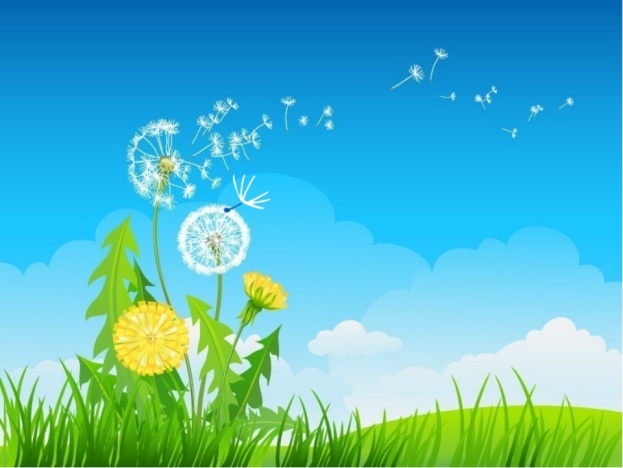 Желтый сарафанчик.Подрастет – нарядитсяВ легонькое платьице:Белое, воздушное,Ветерку послушное. Отдохнем, сделаем физминутку:Как воздушный шар на ножке,(Ребенок присел, руки сложены «в бутон»)Одуванчик у дорожки.(Ребенок медленно встает, поднимает руки вверх, разводит чуть-чуть в стороны)Одуванчик – шарик белый.(Качает руками над головой вместе с небольшими наклонами в сторону)Дунул я, и улетел он! (Руки на пояс и покружиться)22. 05.2020Конструируем вместе  Рекомендации для родителей:Поговорите с ребенком о том, что он хочет сконструировать. Обсудите эту постройку, из каких деталей она состоит.  Если ребенок затрудняется, помогите ему.Предлагаем вам несколько советов по стимуляции развития конструктивной деятельности:  - конструируйте  всегда в хорошей, доброжелательной обстановке; - никакой критики в сторону ребенка, лишь добрые пожелания;- не скупитесь на похвалу, найдите слова ободрения в случае неудачи, настройте ребенка на то, что в следующий раз все получится гораздо лучше;- развивайте его любознательность; - поощряйте новые, оригинальные идеи; - используйте личный пример творческого подхода к решению возникших проблем; - получайте удовольствие от совместных действий с малышом, не требуйте от него слишком многого;- просите ребенка рассказать о своей конструкции, какие геометрические фигуры и какой величины он использовал и для чего (их назначение);-  когда у вас наберется достаточное количество построек, организуйте выставку, на которую можно пригласить всех домашних. Ребенку будет приятно, ведь это его первая персональная выставка.Если пальчики устали, сделайте самомассаж кистей и пальцев рук.Самомассаж кистей и пальцев рук.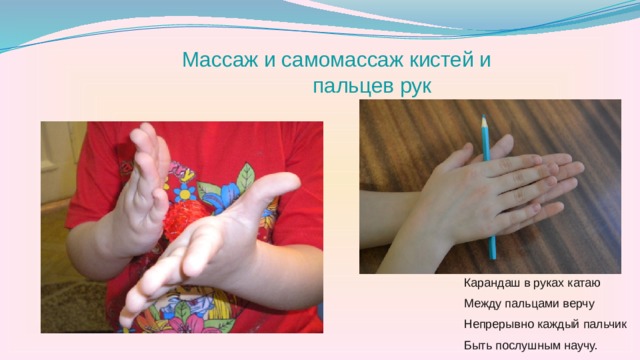 Карандаш в руках катаюМежду пальцами верчуНепрерывно каждый пальчикБыть послушным научуКрепко мячики сжимаем, Наши мышцы напрягаем,Чтобы пальцы никогда Не боялись бы труда!